“Παντρεύουμε” τον Πολιτισμό με την Παράδοση στο 6ο Ρουμελιώτικο ΑντάμωμαTο Σάββατο 15 Σεπτεμβρίου στη Ναυταθλητική Μαρίνα του Δήμου Καλλιθέας, στην Αθήνα, “παντρεύουμε” τον Πολιτισμό με την Παράδοση στο 6ο Ρουμελιώτικο Αντάμωμα! Στην εκδήλωση, που θα αρχίσει στις 9:00 μ.μ., λαμβάνουν μέρος ομάδες χορευτικών συγκροτημάτων Πολιτιστικών Συλλόγων του Δήμου μας που δραστηριοποιούνται στον τόπο μας και προβάλλουν την πολιτιστική μας παράδοση. Ο Δήμος Λαμιέων στηρίζει τέτοιες εκδηλώσεις και όλους όσους ασχολούνται με μεράκι για την προβολή και ανάδειξη του τόπου μας.      Οι Σύλλογοι που συμμετέχουν είναι:Πολιτιστικός Σύλλογος Καλυβίων,Πολιτιστικός Σύλλογος Λυγαριάς,Πολιτιστικός Σύλλογος Νέου Κρικέλλου,Πολιτιστικός Σύλλογος Μοσχοχωρίου,Εκπολιτιστικός Επιμορφωτικός Σύλλογος Υπαταίων «Οι Αινιάνες»,Αθλητικός Πολιτιστικός Σύλλογος Πήγασος, Αθλητικός Πολιτιστικός Σύλλογος Αριάδνη.Πρόκειται για ένα γεγονός που έχει θέσει γερές βάσεις, δίνοντας για ακόμη μια χρονιά το παρών με μια πανδαισία ηχοχρωμάτων και χορών από τη Ρούμελη προβάλλοντας και διατηρώντας την “ΕΛΛΗΝΙΚΗ ΠΑΡΑΔΟΣΗ”.Η είσοδος για το κοινό θα είναι ελεύθερη.Από το Γραφείο Τύπου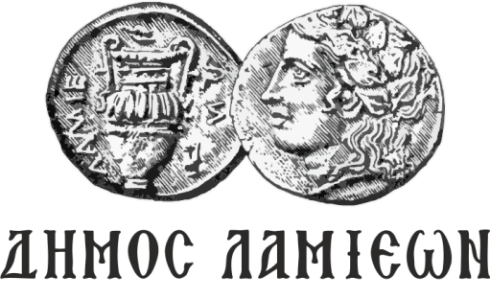           ΠΡΟΣ: ΜΜΕΔΗΜΟΣ ΛΑΜΙΕΩΝΓραφείου Τύπου& ΕπικοινωνίαςΛαμία, 13/9/2018